Réseau National des Agro-sylvo-pasteurs du Faso (RENAF)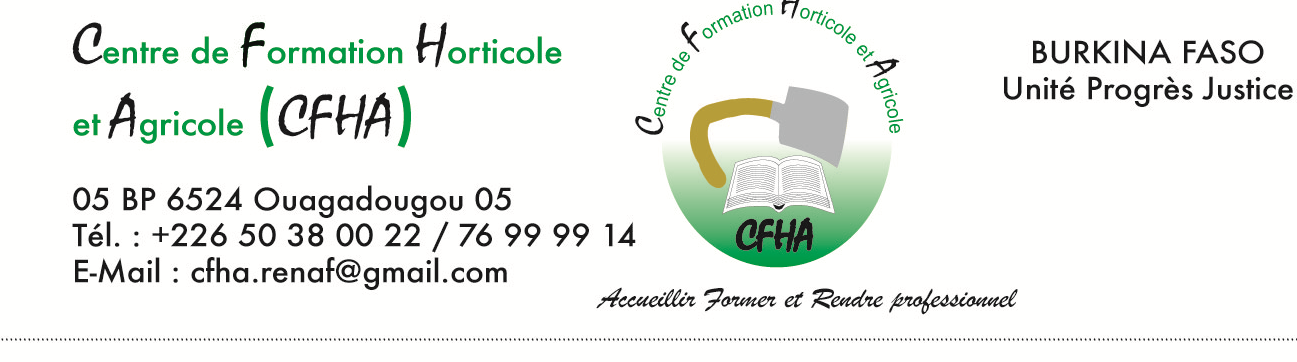 FICHE DE RAPPORT RESTAURANT DU COEURN° : 001GENERALITES Date : 06 Juillet 2015Période : mois de juin 2015  Lieu : KorsimoroACTIVITES MENEES Enseignement :Les enseignements ont concernés neuf (09) classes de primaire. Il s’est agit à ce niveau de donner des connaissances basiques aux élèves qui sont presqu’en vacances. Les cours sont donnés par Monsieur Jean, un jeune du village qui le diplôme requis pour ce type d’enseignement.Les classes concernées sont :Cours primaire :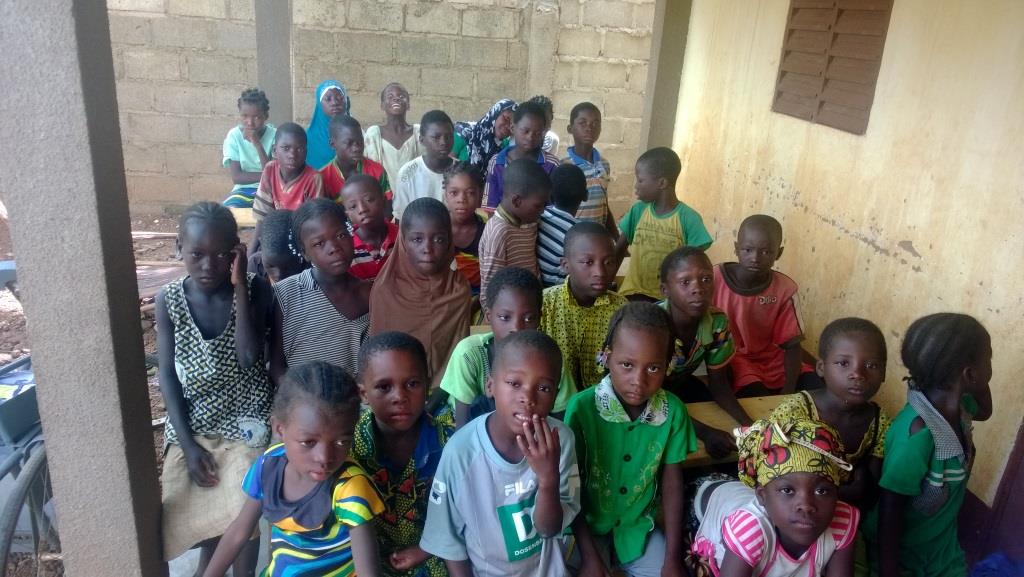 CP1 ;CP2 ; Cours élémentaires :CE1 ;CE2 ;Cours moyens :CM1 ;CM2 ;Secondaire :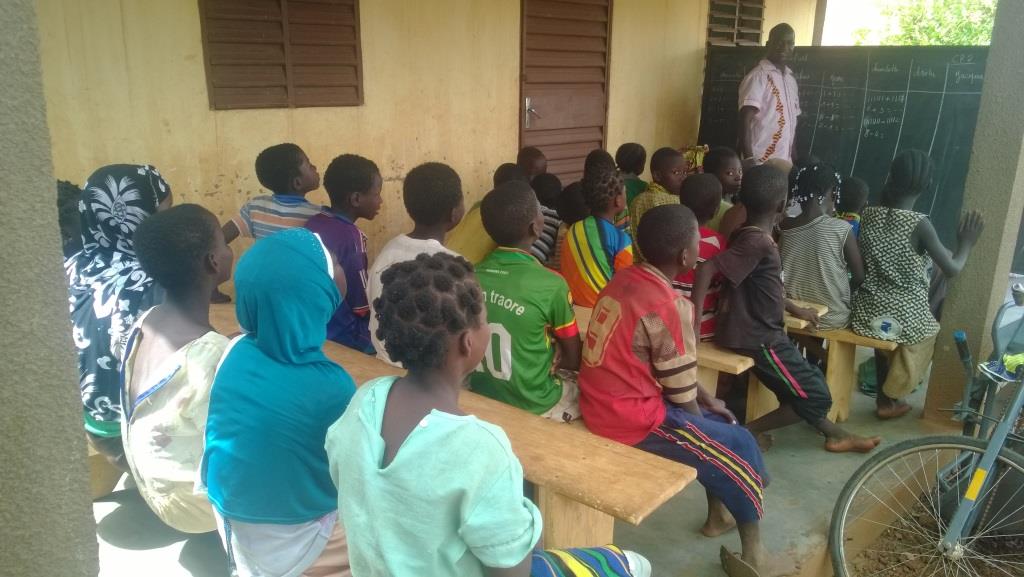 6e, 5e, 4e. Il s’est agit de donner des exercices et des leçons de révision. Cuisine :Les enfants reçoivent un repas par jour. Au cours de cette semaine, le menu était composé de :riz gras et sauce ;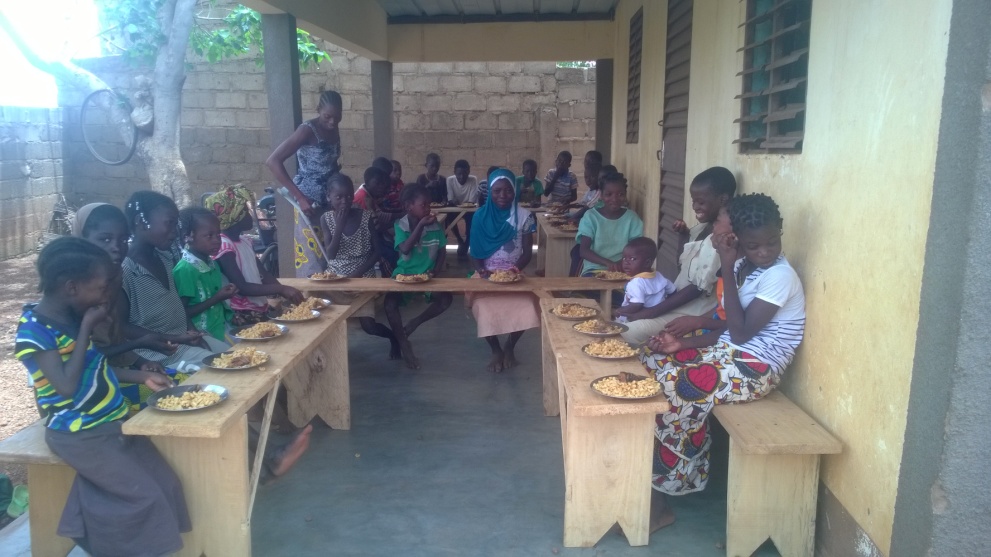 spaghetti ;couscous.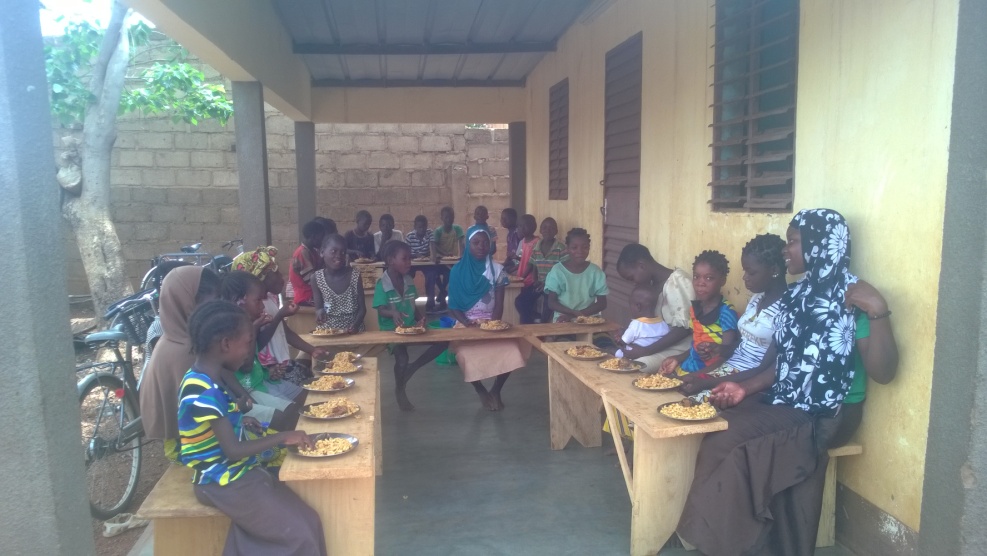 Photo 2 : un plat de riz grasDifficultés rencontrées Liées aux matériels didactiques de l’enseignant :Manque de : rapporteur, équerre, compact, règle et si possible doté l’enseignant d’un appareil photo. Un tableau sur pied et augmentation du hangar où les enfants mangent et prennent les cours.Documents : livres de lecture et de calcul pour les enfants pour les 09 classes. Liées aux ustensiles de cuisine :Manque de : marmite, assiette, cuillère, louche, casseroles.La liste des enfants est progressivePrise en charge (nature et financière)Toutes les dépenses ont été effectuées sauf les cartes qui n’ont pas encore été distribuées. Observations :Sur 06 enfants présentés à l’examen du Certificat d’étude primaire (CEP) 05 sont admis. Si possible viré les frais de restauration et loyer pour 06 mois afin d’éviter les ruptures alimentaires.  